RESPIRATORY MANAGED CLINICAL NETWORK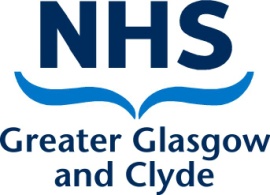 Lead Clinician – Dave AndersonDavid.Anderson@ggc.scot.nhs.ukMCN Co-ordinator – Alan FosterAlan.foster@ggc.scot.nhs.co.ukRespiratory MCN website :- NHSGGC : Respiratory MCNRespiratory MCN twitter:- NHSGGC Respiratory MCN @respiratorymcnRespiratory MCN instructions in relation to COVID pandemic November 2020Covid Pneumonia- End of Life Oxygen on Compassionate GroundsPatients with a clinical diagnosis of Covid Pneumonia who are nearing end of life should be considered for domicillary oxygen if they meet the following criteria in home setting:1/ Sats <85% on Room Air2/ Patient deemed not for escalation to hospital level care with DNA CPR in place3/ Distressing Breathlessness not relived by opiates or benzodiazepines – for advice in relation to this please refer to Scottish Palliative Care Guidelines or contact –palliative care team 24 hour helpline https://www.palliativecareguidelines.scot.nhs.uk/guidelines/symptom-control/end-of-life-care-guidance-when-a-person-is-imminently-dying-from-covid-19-lung-disease.aspxIf these criteria are met and the patient is known to the palliative team then Oxygen can be requested via the palliative team. Otherwise please refer to Community Respiratory Response Team via Sci Gateway or Trackcare to request oxygen- service is manned Mon to Saturday, 8am – 4pmDr David AndersonRespiratory ConsultantRespiratory MCN lead clinician